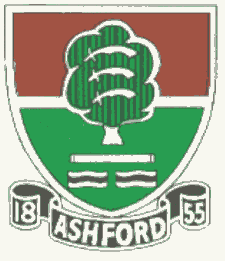               ASHFORD CRICKET CLUB                     Teams selected for Saturday 15 and Sunday 16 June              ASHFORD CRICKET CLUB                     Teams selected for Saturday 15 and Sunday 16 June              ASHFORD CRICKET CLUB                     Teams selected for Saturday 15 and Sunday 16 June              ASHFORD CRICKET CLUB                     Teams selected for Saturday 15 and Sunday 16 June              ASHFORD CRICKET CLUB                     Teams selected for Saturday 15 and Sunday 16 June              ASHFORD CRICKET CLUB                     Teams selected for Saturday 15 and Sunday 16 JuneDateSaturdaySaturdaySaturdaySaturdaySaturdaySaturdaySUNDAYSUNDAYSUNDAYSUNDAYSUNDAYSUNDAYSUNDAYSUNDAYSUNDAYSUNDAYSUNDAYSUNDAYSUNDAYSUNDAYSUNDAYSUNDAYTeam Name1st XI1st XI2nd XI3rd XI4th XI5th XI!st XI!st XI2nd XI2nd XI2nd XI2nd XI2nd XI2nd XI2nd XI2nd XI2nd XI2nd XI2nd XI2nd XI2nd XI2nd XIOppoHaslemereHaslemereWoking & HorsellCamberleyWeybridgeChipsteadWoking & HorsellWoking & HorsellBricklayers ArmsBricklayers ArmsBricklayers ArmsBricklayers ArmsBricklayers ArmsBricklayers ArmsBricklayers ArmsBricklayers ArmsBricklayers ArmsBricklayers ArmsBricklayers ArmsBricklayers ArmsBricklayers ArmsBricklayers ArmsMatch VenueHomeHomeAwayAwayHomeAwayAwayAwayHomeHomeHomeHomeHomeHomeHomeHomeHomeHomeHomeHomeHomeHome  Start time12:00PM12:00PM12:00PM1:00PM1:00 pm1.30pm2:00pm2:00pm1.30 pm1.30 pm1.30 pm1.30 pm1.30 pm1.30 pm1.30 pm1.30 pm1.30 pm1.30 pm1.30 pm1.30 pm1.30 pm1.30 pmCaptDavid MerchantDavid MerchantWaseem AhmedPaul CousensSean Cully Saad ChoudharyAndrew TippellAndrew TippellKeith Manning (cpt)Keith Manning (cpt)Keith Manning (cpt)Keith Manning (cpt)Keith Manning (cpt)Keith Manning (cpt)Keith Manning (cpt)Keith Manning (cpt)Keith Manning (cpt)Keith Manning (cpt)Keith Manning (cpt)Keith Manning (cpt)Keith Manning (cpt)Keith Manning (cpt)2Jack Southby (wk)Jack Southby (wk)Wendell SebastianTaimoor AnwarShazad RajaMatt KnightDiljeet GuaravDiljeet GuaravJames BerressemJames BerressemJames BerressemJames BerressemJames BerressemJames BerressemJames BerressemJames BerressemJames BerressemJames BerressemJames BerressemJames BerressemJames BerressemJames Berressem3William ElliotWilliam ElliotVishal SinghHamza KhanWaqar RaoMahtab RasheedIbrar RaoIbrar RaoRobert EvansRobert EvansRobert EvansRobert EvansRobert EvansRobert EvansRobert EvansRobert EvansRobert EvansRobert EvansRobert EvansRobert EvansRobert EvansRobert Evans4Paul Frost Paul Frost Gurpal HundalConnor CousensPraveen JogonooriSatyam SelhiWaqar RaoWaqar RaoCraig TurnerCraig TurnerCraig TurnerCraig TurnerCraig TurnerCraig TurnerCraig TurnerCraig TurnerCraig TurnerCraig TurnerCraig TurnerCraig TurnerCraig TurnerCraig Turner5Andrew TippellAndrew TippellRiaz KhanRhianna SouthbyMatt WhitehornKeith PrykeAfzaal ButtAfzaal ButtEdward Turner Edward Turner Edward Turner Edward Turner Edward Turner Edward Turner Edward Turner Edward Turner Edward Turner Edward Turner Edward Turner Edward Turner Edward Turner Edward Turner 6Diljeet GauravDiljeet GauravJosh WilsonDavinder BhardwajKeith ManningMark SmithJosh WilsonJosh WilsonWilliam ElliotWilliam ElliotWilliam ElliotWilliam ElliotWilliam ElliotWilliam ElliotWilliam ElliotWilliam ElliotWilliam ElliotWilliam ElliotWilliam ElliotWilliam ElliotWilliam ElliotWilliam Elliot7Ben SimperBen Simper Graham DoggettCiaran LewisKam SinghRiordan CullyConnor CousensConnor CousensLiam ManningLiam ManningLiam ManningLiam ManningLiam ManningLiam ManningLiam ManningLiam ManningLiam ManningLiam ManningLiam ManningLiam ManningLiam ManningLiam Manning8Ibra RaoIbra Rao Ali SyedSuhi TamilrasanTahir MalikArshad VohraJoe BalmerJoe BalmerMilind BakshiMilind BakshiMilind BakshiMilind BakshiMilind BakshiMilind BakshiMilind BakshiMilind BakshiMilind BakshiMilind BakshiMilind BakshiMilind BakshiMilind BakshiMilind Bakshi9Tanmay DesaiTanmay DesaiAbisheik Sarda Gareth EvansRaj KumarRob NichollsRiordan Cully Riordan Cully Joseph PotterJoseph PotterJoseph PotterJoseph PotterJoseph PotterJoseph PotterJoseph PotterJoseph PotterJoseph PotterJoseph PotterJoseph PotterJoseph PotterJoseph PotterJoseph Potter10Afzaal ButtAfzaal ButtWaqas AhmedIan DoggettChris Lunn   Azan Butt  Aamir AhmedAamir AhmedShane SmithShane SmithShane SmithShane SmithShane SmithShane SmithShane SmithShane SmithShane SmithShane SmithShane SmithShane SmithShane SmithShane Smith11Rashid MahmoodRashid MahmoodImran KhanSimon WilsonSuhaib Choudhary…TBCSuhi TamilrasanSuhi TamilrasanArshad VohraArshad VohraArshad VohraArshad VohraArshad VohraArshad VohraArshad VohraArshad VohraArshad VohraArshad VohraArshad VohraArshad VohraArshad VohraArshad VohraUmpireVenue: Army Ground2019 Sub Paid2019 Sub PaidScorerJack FrostJack FrostFleet Rd AldershotGU11 2ET2019 Sub outstanding2019 Sub outstandingMeet time11.00 am11.00 am10:30 amPlease contact Paul if 12.0   0 pm11.15am 12.45 pm 12.45 pm  12.30 pm  12.30 pm  12.30 pm  12.30 pm  12.30 pm  12.30 pm  12.30 pm  12.30 pm  12.30 pm  12.30 pm  12.30 pm  12.30 pm  12.30 pm  12.30 pmAtShort LaneShort LaneShort LaneYou are not going direct!Short Lane Short Lane Short Lane Short Lane Short Lane Short Lane Short Lane Short Lane Short Lane Short Lane Short Lane Short Lane Short Lane Short Lane Short LaneDirections/ContactsContact: David Merchant07711 234155Contact: David Merchant07711 234155Contact: Waseem Ahmed07825685356Contact: Paul Cousens07831 796235 Sean Cully07787 510678Saad Choudhary07800 919704 Andrew Tippell 07854 466702 Andrew Tippell 07854 466702 Keith Manning07885 348877 Keith Manning07885 348877 Keith Manning07885 348877 Keith Manning07885 348877 Keith Manning07885 348877 Keith Manning07885 348877 Keith Manning07885 348877 Keith Manning07885 348877 Keith Manning07885 348877 Keith Manning07885 348877 Keith Manning07885 348877 Keith Manning07885 348877 Keith Manning07885 348877 Keith Manning07885 348877